				PŘÍRODOPIS 6. – STUDUJEME KROUŽKOVCEMilí šesťáci, chválím všechny, kteří jste si prostudovali hlavonožce a vyplnili si pracovní list. Nelamte si hlavu vy, kteří jste ho neposlali. Uložte si ho a až se vrátíme do školy, vytiskneme si to. Pro tento týden mám pro vás trochu jiný úkol.Zahrajete si na reportéra, který musí pořídit rozhovor pro časopis s atraktivní filmovou hvězdou. A tou hvězdou bude ŽÍŽALA! Čtenářům je potřeba přinést rozhovor atraktivní formou – dejte si záležet nejen na položení otázek.  I odpovědi musejí být celými větami a musejí být založené na pravdě. Důležitá je také grafika (obrázky – i legrační, písmo, barvy). Pracujte buď na počítači nebo si tvořte na papír, rozsah stránek nechám na vás. Níže máte seznam otázek, které hvězdě žížale položíte. Odpovědi najdete v učebnici  - téma KROUŽKOVCI. 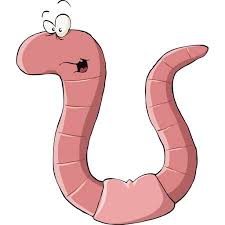 Koukněte se na videa, která vám také v přípravě rozhovoru pomohou: https://www.youtube.com/watch?v=ZST_A8SKpfE	https://www.youtube.com/watch?v=ROdec9ROiyYhttps://www.youtube.com/watch?v=534IptM_mk4pijavka: https://www.youtube.com/watch?v=6x2R7Td1_SM&list=PLyAEWF5rc7ABgHjo6chct-TxeN-R6xOXr&index=3Toto video s pijavkou lékařskou není pro slabší povahy. Komu nedělá dobře pohled na krev, tak ho vynechte!palolo (mořský červ) loví: 	https://www.youtube.com/watch?v=K_7ByiYbCYMJak byste mohli začít – pro inspiraci:Dobrý den, slyšela jsem, že bydlíte na zajímavé adrese?	Žížala (Ž): ano, bydlím pod zemí, v apartmá v chodbičce ve třetím podlaží. Mám hodně sousedů a je tam veselo!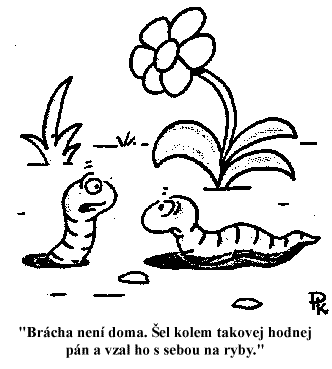 Další otázky (klidně si je upravte, zkraťte, jen musí zůstat jejich obsah). Můžete si jich vymyslet i víc. Čím se živíte (jaké delikatesy máte nejraději)?Jak se vlastně pohybujete?Proč po velkém dešti vylézáte ze svých obydlí na povrch?Jak najdete cestu do své tmavé chodby, když nemáte oči?Co se stane, když vás lidé při rytí poraní?Trochu intimní otázka – jak to máte s rozmnožováním?Proč si vás lidé tolik váží, co oceňují  na vaší práci?Máte v přírodě nějaké nepřátele?Máte velmi zajímavé příbuzenstvo. Povězte nám něco o vaší sestřenici pijavce lékařské.Někteří z příbuzných žijí v moři. Představte nám několika slovy některé z nich.Děkuji za rozhovor!HOTOVÉ PRÁCE NEPOSÍLEJTE!ULOŽTE SI JE DOMA NA POČÍTAČI NEBO SI PAPÍR S PRACÍ ZALOŽTE A SPOLEČNĚ SI TO PROHLÉDNEME VE ŠKOLE!Těším na vás i na vaše práce, těším se, až se uvidíme a doufám, že se se žížalou a jejími příbuznými dobře pobavíte! Markéta Urbanová